Publicado en Gipuzkoa el 02/07/2018 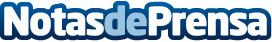 Miguel Ángel Gastelurrutia toma posesión de su cargo como presidente del COFGLa implantación de nuevos servicios profesionales y profundizar en el papel social de la farmacia, principales líneas de trabajo que seguirá la nueva Junta de Gobierno del COFG que ha tomado hoy posesión de sus cargos. 
"Es un momento muy ilusionante para la farmacia guipuzcoana. Somos profesionales sanitarios expertos en el medicamento y podemos aportar todo nuestro conocimiento para ayudar a los pacientes a mejorar su uso y gestión", ha subrayado GastelurrutiaDatos de contacto:Gabinete de Prensa del COFG943223750Nota de prensa publicada en: https://www.notasdeprensa.es/miguel-angel-gastelurrutia-toma-posesion-de-su Categorias: Industria Farmacéutica País Vasco Nombramientos http://www.notasdeprensa.es